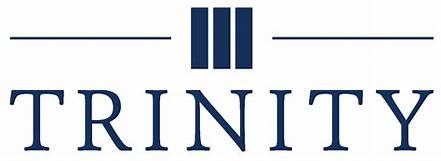 New to Trinity!Rated #1 BSN Program in Illinois for 2018 (https://www.registerednursing.org/state/illinois/#rankings) Trinity-Northern 5-Yr. Master of Divinity DegreePartnership with 1871Distinctive ProgramsNursingGraphic DesignCriminal JusticePsychologyPhysical Education (K-12)Social Work Special EducationQuick FactsTotal Enrollment (Fall 2018) 		            1,131Average class size 			            19Student to Faculty ratio 		            10:1Job placement (within approx. 6 months) 	96%Graduate School 			            13%Minority population 			            30%Religious affiliation 			            Interdenominational2018-2019 Tuition & FeesTuition: $29,700Room and Board: $9,790Fees: $475Total Cost: $39,965Transfer CounselorsCynthia Coffey 						Jeremy KlynSenior Transfer Admissions Representative			Director of Admissions(708) 239.4871 						(708) 239-4712Cynthia.Coffey@trnty.edu 					Jeremy.Klyn@trnty.eduTransfer Admission Process1. Minimum 2.50 cumulative GPA on a 4.0 scale2. Submit official transcripts from every college attended3. Students with less than 24 completed credit hours, at the time of the application, need to    submit official high school transcripts and ACT/SAT scores4. All transfer students are encouraged to submit applications by July 1 for the fall semester    and December 1 for the spring semester. All nursing students should follow the priority    application deadline of March 1 for fall admission. All applications received after the    priority deadline will be considered for admission based on space availability.5. Students who have earned the community college degrees commonly known as the   ‘transfer associates’, specifically, the Associate of Arts or the Associate of Science, can be    accepted into the College with advanced standing. Admission to advanced standing does    not exempt a student from meeting the specified requirements for graduation from    Trinity.6. Only college-level coursework with a grade of C (2.0) or better is accepted. A maximum    of 65 credits may be transferred from a community college.Transfer Scholarship Opportunities *Full list of scholarships found online at: https://www.trnty.edu/admissions-financial-aid/scholarships/ *Proof of membership required at the time of application into the collegeTransfer scholarships are based on cumulative GPA of all colleges attended at the time of acceptanceMore about Trinity Christian CollegeRanked as one of the top baccalaureate colleges in the Midwest by U.S. News & World Report,Trinity Christian College is an accredited liberal arts college offering over 70 programs of study. Students acquire invaluable knowledge from dedicated professors who integrate a Christian worldview into the curriculum. Trinity Christian College is located in Palos Heights, Illinois, on a 138-acre wooded campus that was once a golf course. The secure neighborhood of Palos Heights has access to miles of hiking and biking trails in the nearby forest preserves. Our suburban location, just 20 miles from Chicago, offers many restaurants, great shopping, and easy access to the heart of the city.President’s Honors Scholarship$9,000 per year3.75 GPA and aboveProvost’s Honors Scholarship$6,0003.0 – 3.74 GPATransfer Scholarship$3,0002.5 – 2.99 GPAMajor Based Scholarships$2,000 (Renewable)Computer Science, Criminal Justice, Psychology, Special Education, TheologyPhi Theta Kappa$1,000 Proof of Membership*Leadership ScholarshipsUp to $5000Participation in scholarship area